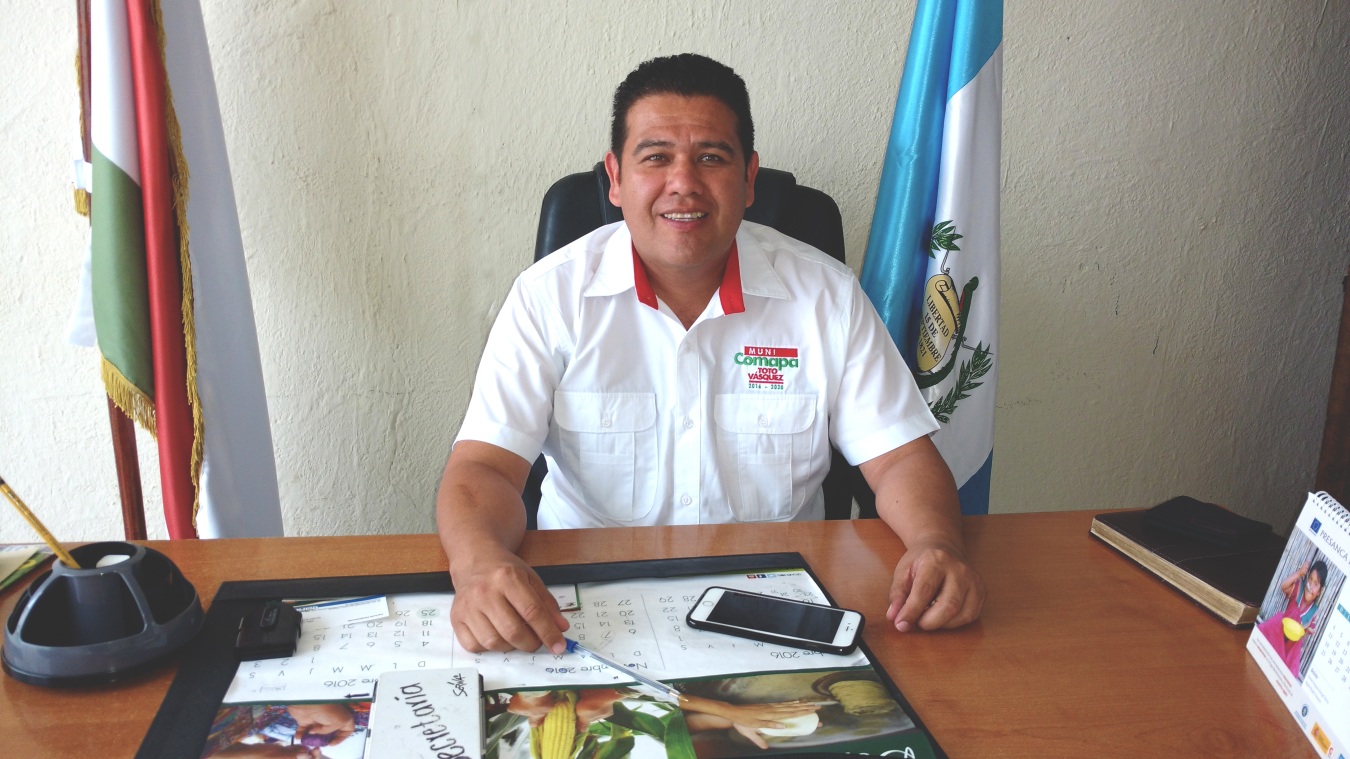 COMAPA, JUTIAPA, 05 de mayo de 2017Señores:Congreso de la República de GuatemalaComisión de la Mujer Ministerio de Finanzas Públicas de la República de GuatemalaDirección Técnica de PresupuestoSEPREMSecretaria Presidencial de la Mujer6ta. Av. 1-27 Zona 4, Edificio Mini, 4to Nivel, Guatemala C.A.PresenteEstimados Señores:Reciban un cordial saludo en nombre de la Municipalidad y Oficina Municipal de la Mujer  DMM y a la vez deseándoles éxitos en sus labores diarias.El motivo de la presente es para hacerles entrega del reporte de inversión por género, edad y etnia, durante el PRIMER CUATRIMESTRE 2017, de la Dirección  Municipal de la Mujer de COMAPA JUTIAPASin otro particular nos suscribimos de usted.Atentamente.                                                                                                       COMAPA,  JUTIAPA, 05 de mayo de 2017Señores:Congreso de la Republica GuatemalaComisión de la MujerPresente.Estimados señores:Reciban un cordial saludo en nombre de la Municipalidad y Oficina Municipal de la Mujer y a la vez le deseamos éxitos en sus labores diarias.El motivo de la presente es para hacerles entrega del reporte de inversión por género, edad y etnia, durante el PRIMER CUATRIMESTRE 2017, de la Dirección  Municipal de la Mujer de  COMAPA, JUTIAPASin otro particular nos suscribimos de usted.Atentamente. COMAPA, JUTIAPA, 05 de mayo de 2017Señores:Ministerio de Finanzas Públicas de la República de GuatemalaDirección Técnicas de PresupuestoPresente.Estimados señores:Reciban un cordial saludo en nombre de la Municipalidad y Oficina Municipal de la Mujer y a la vez deseamos éxitos en sus labores diarias.El motivo de la presente es para hacerles entrega del reporte de inversión por género, edad y etnia, durante el PRIMER CUATRIMESTRE 2017, de la Dirección  Municipal de la Mujer de COMAPA,  JUTIAPA.Sin otro particular nos suscribimos de usted.Atentamente.Comapa, 5 de mayo de 2017Señores:SEPREMSecretaria Presidencial de la Mujer6ta. Av. 1-27 Zona 4, Edificio Mini, 4to. Nivel, Guatemala C.A.Presente.Estimados señores:Reciban un cordial saludo en nombre de la Municipalidad y Oficina Municipal de la Mujer y a la vez deseamos éxitos en sus labores diarias.El motivo de la presente es para hacerles entrega del reporte de inversión por género, edad y etnia, durante el PRIMER CUATRIMESTRE 2017, de la  Dirección Municipal de la Mujer de COMAPA, JUTIAPA.Sin otro particular nos suscribimos de usted.Atentamente. COMAPA,JUTIAPA, 5  de mayo de 2017Señores:Congreso de la República de GuatemalaDirección Técnica de PresupuestoMinisterio de Finanzas PúblicasComisión de la Mujer Congreso de la República de GuatemalaSEPREMSecretaria Presidencial de la MujerGuatemala C.A.Presente.Estimados Señores:Reciban un cordial saludo deseándole éxitos en sus labores diarias.Sirva la presente para hacer de su conocimiento que como delegado del Concejo Municipal para integrar la Comisión Municipal de la Mujer -COMUJER- tal y como lo establece el Código Municipal en el artículo 36 inciso 09; tuve a bien conocer y revisar en forma específica cada una de las actividades realizadas en el PRIMER CUATRIMESTRE 2017, que presenta la  Dirección  Municipal de la Mujer DMM de COMAPA, jUTIAPAComo parte de mis atribuciones le doy el visto bueno para que el mismo sea presentado a donde corresponda.Atentamente.Integrante de la Comisión de la MujerCOMAPA, JUTIAPAVISIÓNDE LA POLÍTICA MUNICIPAL PARA LA PROMOCIÓN DEL DESARROLLO INTEGRAL Y LA PARTICIPACIÓN DE LAS MUJERES, 2014-2024:“Para el año 2024 la Municipalidad ha logrado potenciar el desarrollo integral y la participación de las mujeres del municipio en condiciones de equidad e igualdad, fortaleciendo el funcionamiento de su Oficina Municipal de la Mujer, asignando recursos para implementar un Programa Municipal de Formación Integral de las Mujeres, apoyando el funcionamiento del Centro de Atención y Desarrollo Infantil (CADI) y fortaleciendo la activa participación con igualdad de las mujeres en los COCODE y COMUDE, mediante la sensibilización y educación ciudadana, bajo el monitoreo de una Comisión Municipal de la Mujer, Niñez y Adolescencia incluyente, que vela por defender, respetar y promover los derechos humanos de las mujeres y eliminar la desigualdad de género.” MISIÓN DE LA OMM:Constituirse en el soporte técnico-administrativo de la municipalidad, en los procesos de atención de las necesidades específicas de las mujeres del municipio, fomento de su liderazgo comunitario, participación económica, social y política, creando las condiciones necesarias que permitan el desarrollo integral, con perspectiva de género, en el ámbito local.DIRECCIÓN DE LA DMM: Barrio “EL Centro” Comapa, JutiapaTELEFONO: 5135 0319EMAIL:dinora26carrillo@outlook.comHORARIO DE ATENCIÓN: 8:00 a 16:00 FOTO DE LAS INSTALACIONES DE LA DMM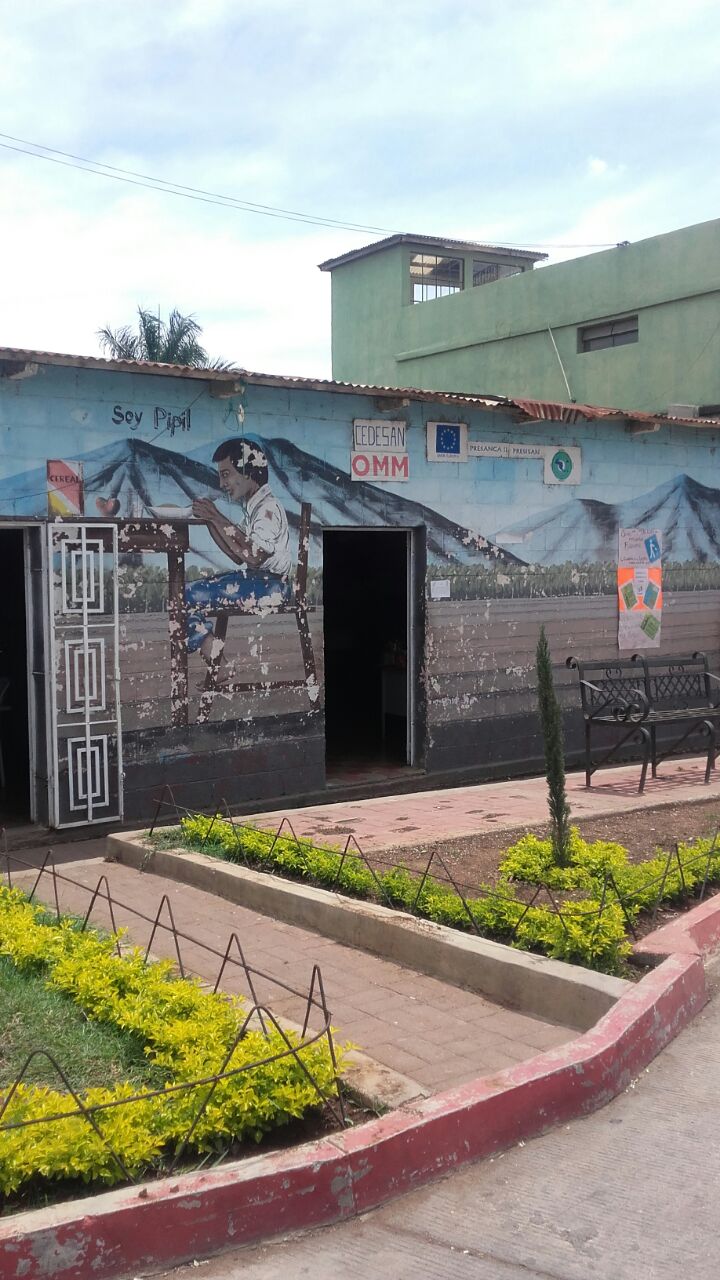 PERSONAL Y CARGOS DE LA OFICINA MUNICIPAL DE LA MUJER:Dinora Astrid  García Enríquez de Carrillo    DirectoraFOTOS DE LA EJECUCIÓN DE LAS ATRIBUCIONES DE LA DMM DURANTE ESTE CUATRIMESTRE                                                                                                                               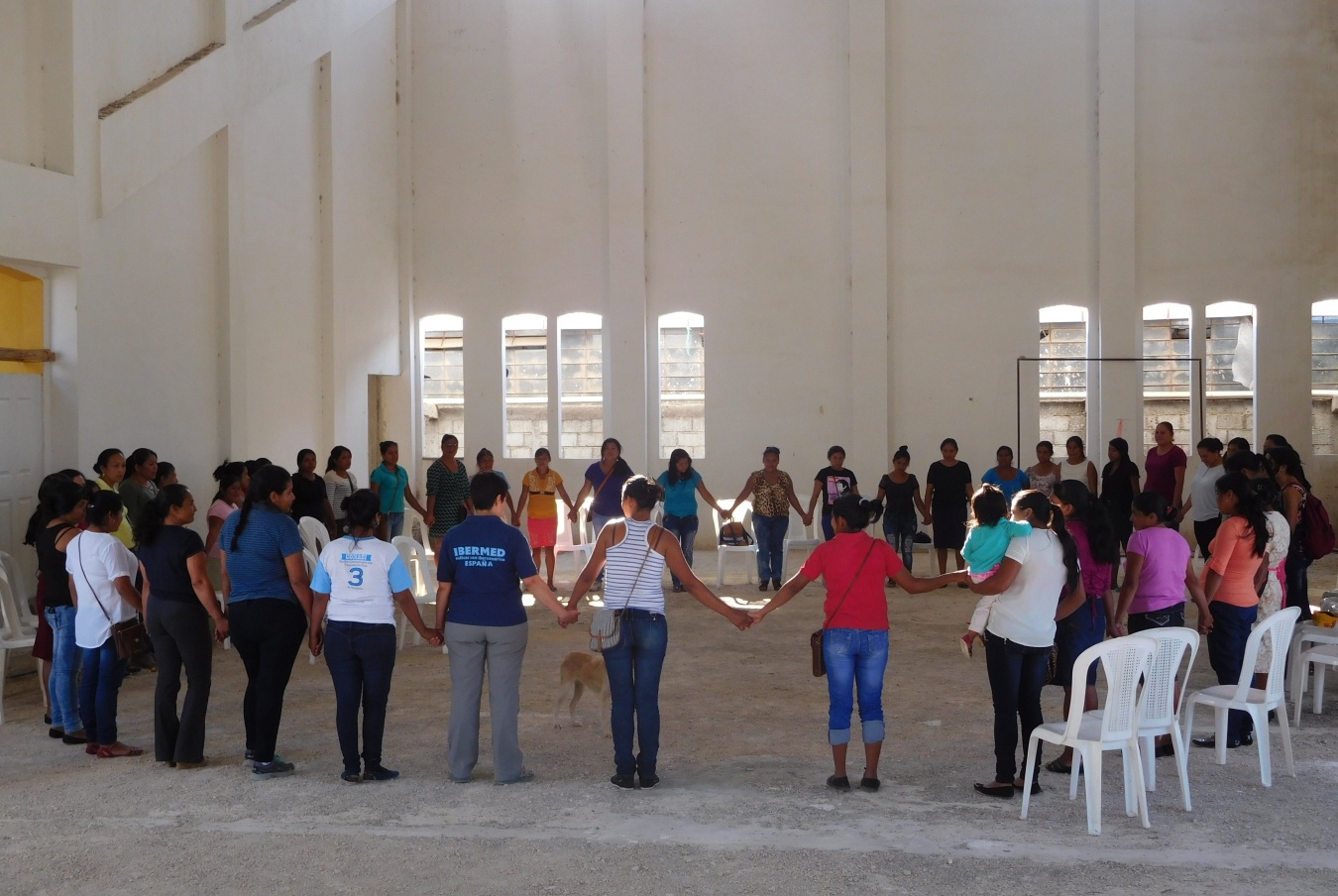         REUNION DE COMUSAN 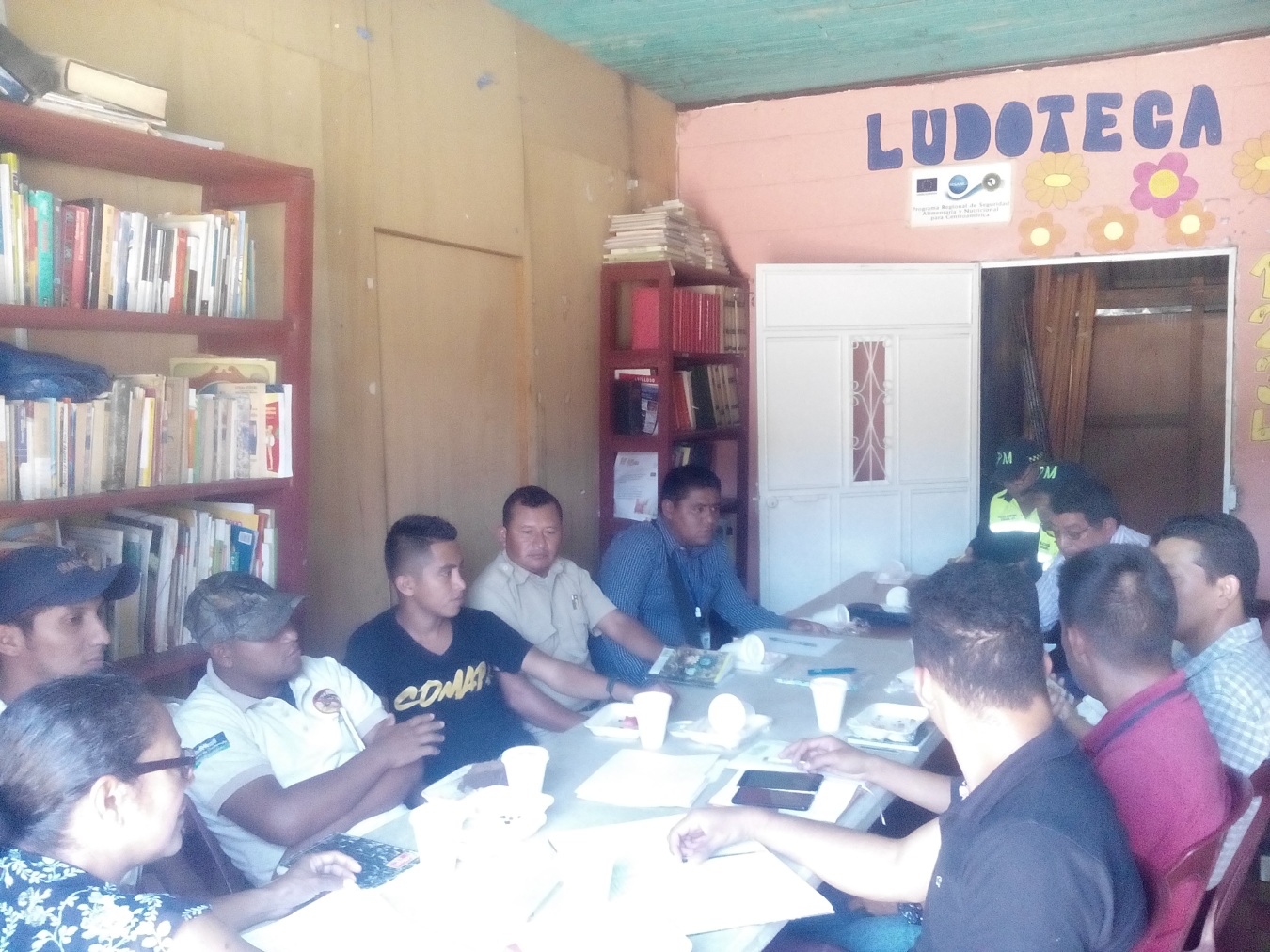 ACTIVIDADES CON COMUDE Y CONCEJO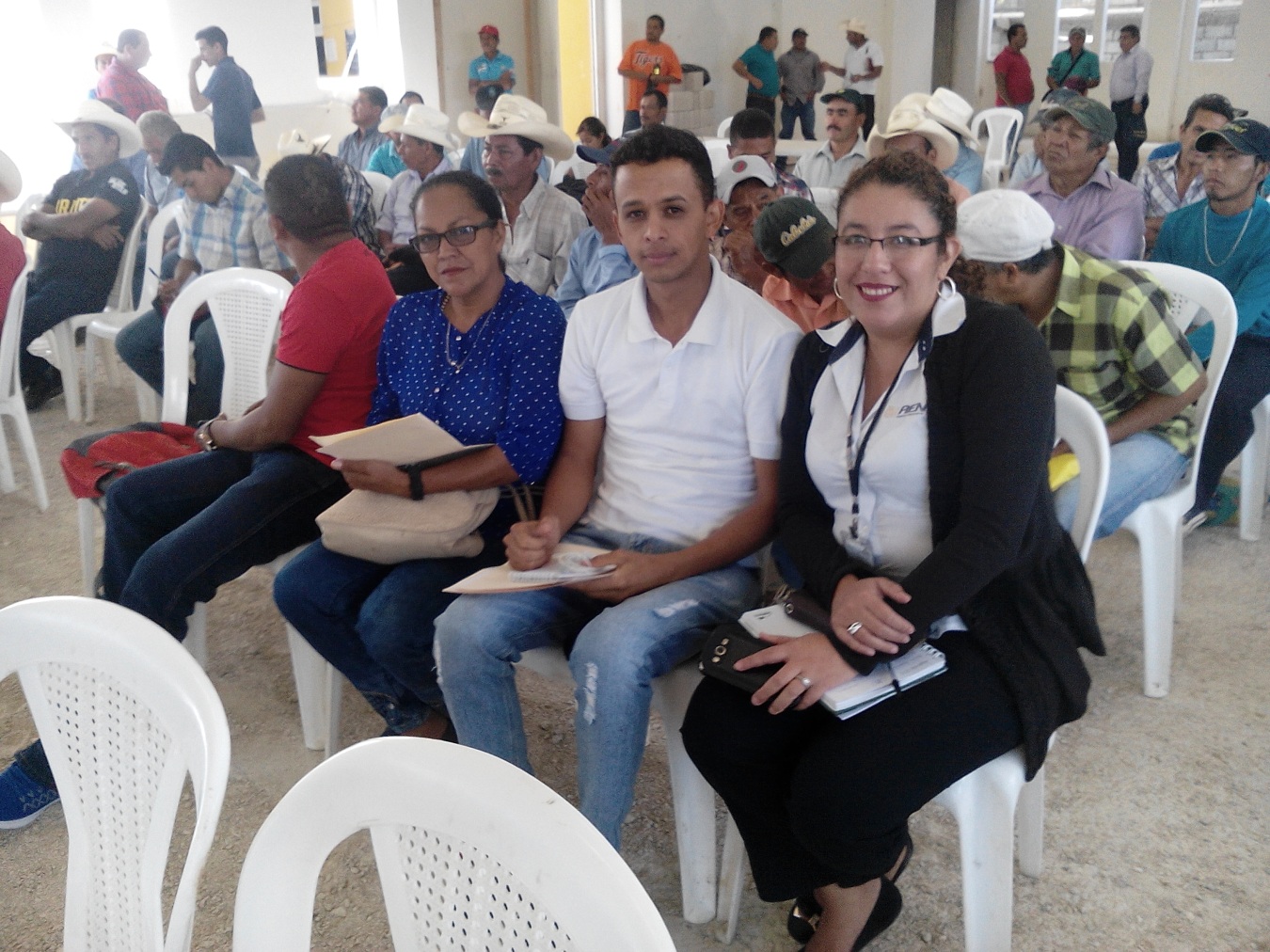 ACTIVIDADES CON LA COMISIÓN DE LA MUJER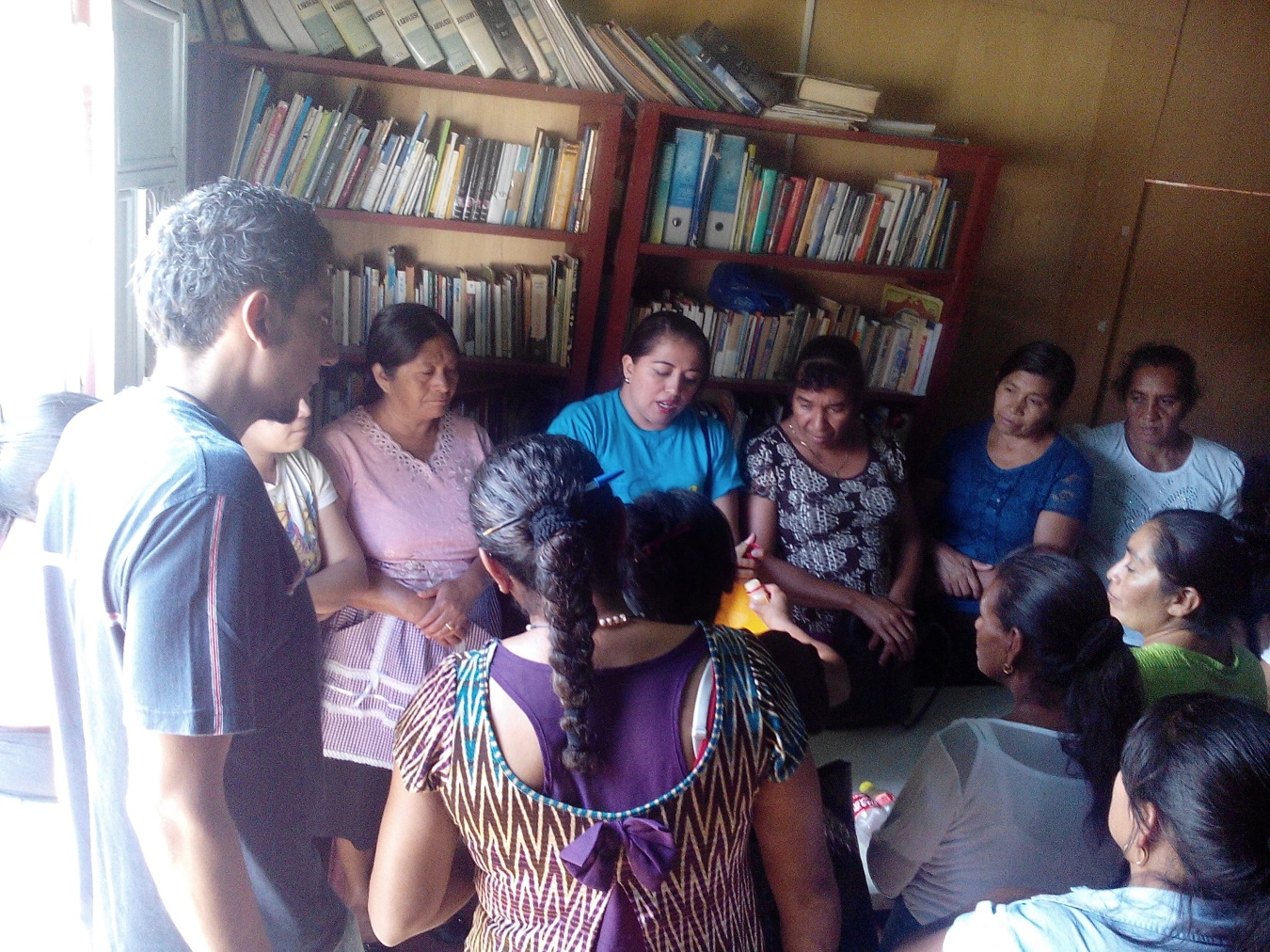 ACTIVIDADES DE COORDINACIÓN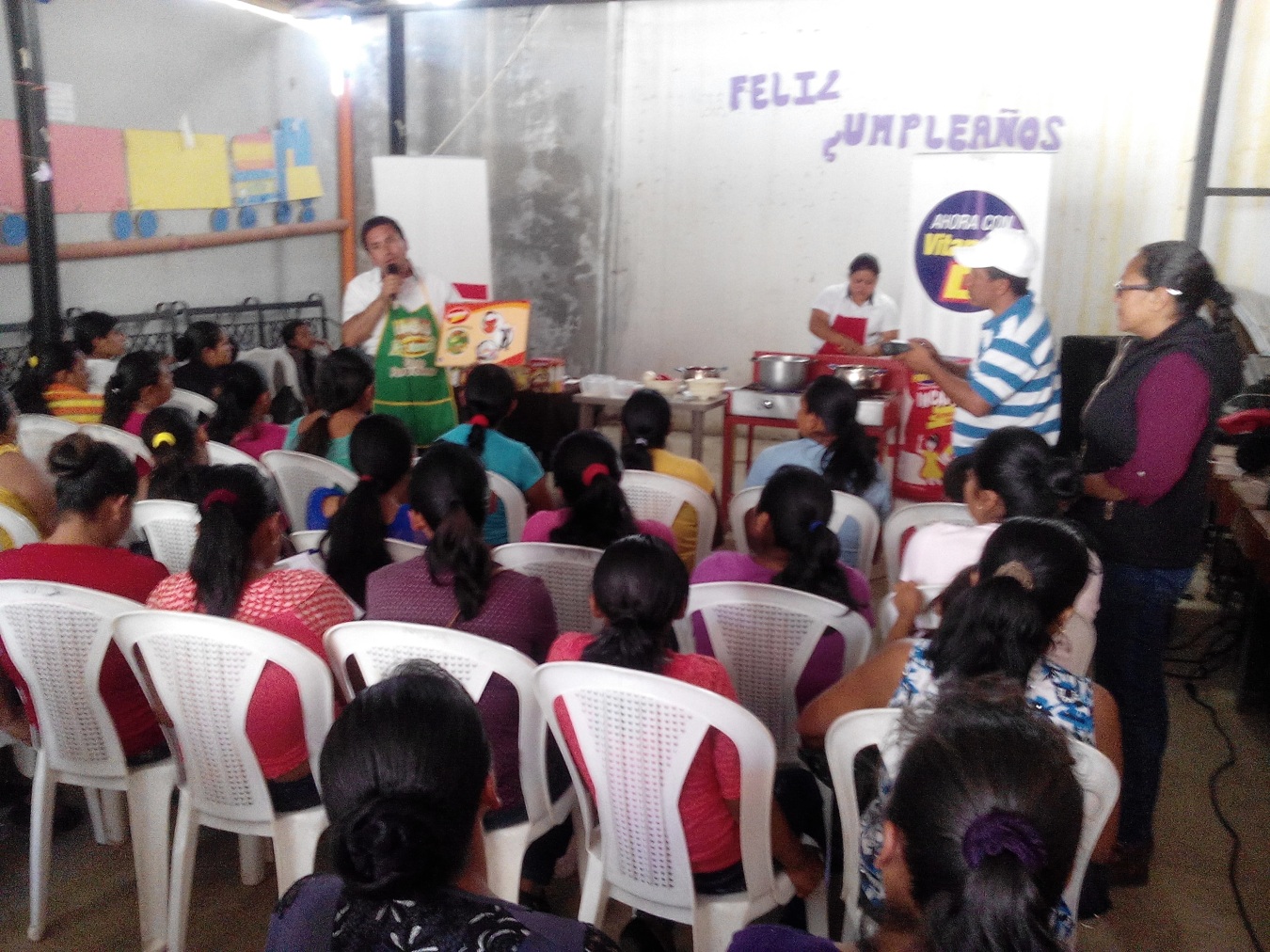 FOTOS DE LAS ACTIVIDADES REALIZADAS Directora  Municipal de la MujerCOMAPA, JUTIAPACesar Estuardo Váquez Recinos Alcalde MunicipalCOMAPA, JUTIAPA Directora  Municipal de la MujerCOMAPA, JUTIAPACesar Estuardo Vásquez Recinos Alcalde MunicipalCOMAPA, JUTIAPA Directora  Municipal de la MujerCOMAPA, JUTIAPACesar Estuardo Vásquez Rercinos Alcalde MunicipalCOMAPA, JUTIAPA Directora Municipal de la MujerCOMAPA, JUTIAPACesar Estuardo Vásquez RecinosAlcalde MunicipalCOAMAPA, JUTIAPAACTIVIDADES QUE LA OMM REALIZÓ DURANTE ESTE CUATRIMESTRE:enerofebreromarzoabrilPlanificar y programar las acciones de carácter técnico que implementará la Dirección  Municipal de la Mujer; ·XEjecutar el presupuesto asignado por el Concejo Municipal para el funcionamiento de la Dirección Municipal de la Mujer y el cumplimiento de sus atribuciones;XCoordinar con el ente municipal encargado, la elaboración del Manual de Funciones de la Dirección  Municipal de la Mujer, especifico del municipio;CUMPLIDO: Se cuenta con manualCUMPLIDO: Se cuenta con manualCUMPLIDO: Se cuenta con manualCUMPLIDO: Se cuenta con manualInformar al Concejo Municipal y a sus Comisiones, al Alcalde o Alcaldesa, al Consejo Municipal de Desarrollo y a sus comisiones, sobre la situación de las mujeres en el municipio;Brindar información, asesoria y orientación a las mujeres del municipio, especialmente sobre sus derechos;XPromover la participación comunitaria de las mujeres en los distintos niveles  de Sistema de Consejos de Desarrollo Urbano y Rural;Informar y difundir el quehacer de la Dirección  Municipal de la Mujer, a través de los medios de comunicación con el objeto de visibilizar las acciones que la Oficina realiza en el municipio;Coordinar con las dependencias responsables, la gestión de cooperación técnica y financiera con entes nacionales e internacionales. para la implementación de acciones y proyectos a favor de las mujeres del municipio;Informar y proponer en las sesiones del Concejo Municipal, cuando se aborden temas relacionados con políticas públicas, planes, programas, proyectos, presupuestos y acciones relacionadas con las mujeres a nivel municipal;Informar y proponer en la planificación técnica del Plan Operativo Anual Municipal, en coordinación con la Dirección Municipal de Planificación, en temas relacionados con las mujeres;XInformar y proponer en ~a elaboración del presupuesto anual municipal, en coordinación conjunta con la Dirección Municipal de Planificación y la Dirección Administrativa Financiera Integrada Municipal, en temas relacionados a las mujeres;Articular y coordinar acciones a nivel municipal con las Comisiones Municipales de la Familia, la Mujer, la Ninez, la Juventud y Adulto Mayor, para establecer una relación armónica de trabajo que propicie el desarrollo integral de las mujeres;XParticipar en las redes y/o mesas conformadas a nivel municipal, que tengan como fin la prevención y erradicación de todas las formas de discriminación y violencia en contra de las mujeres, estableciendo alianzas estratégicas de articulación con actores institucionales, organizaciones de sociedad civil y organizaciones de mujeres; y,Coordinar con las instituciones del gobierno central las acciones y políticas públicas relacionadas con los derechos de las mujeres."Informe de actividades de la DMM, correspondientes al mes de enero de 2017Informe de actividades de la DMM, correspondientes al mes de enero de 2017Informe de actividades de la DMM, correspondientes al mes de enero de 2017Informe de actividades de la DMM, correspondientes al mes de enero de 2017Informe de actividades de la DMM, correspondientes al mes de enero de 2017Informe de actividades de la DMM, correspondientes al mes de enero de 2017Informe de actividades de la DMM, correspondientes al mes de enero de 2017Informe de actividades de la DMM, correspondientes al mes de enero de 2017Informe de actividades de la DMM, correspondientes al mes de enero de 2017Informe de actividades de la DMM, correspondientes al mes de enero de 2017Informe de actividades de la DMM, correspondientes al mes de enero de 2017Informe de actividades de la DMM, correspondientes al mes de enero de 2017Informe de actividades de la DMM, correspondientes al mes de enero de 2017Informe de actividades de la DMM, correspondientes al mes de enero de 2017Informe de actividades de la DMM, correspondientes al mes de enero de 2017Informe de actividades de la DMM, correspondientes al mes de enero de 2017NO. FECHARESPONSABLESRESPONSABLESRESPONSABLESRESPONSABLESPARTICIPANTESPARTICIPANTESPARTICIPANTESEDAD (GENERAL (1), NIÑEZ (2), ADOLESCENTES (3), JUVENTUD (4), ADULTOS (5), ADULTO MAYOR (6))PUEBLO (MESTIZO (1), MAYA (2), XINKA (3), GARIFUNA (4))LUGAR DE LA ACTIVIDAD, COMUNIDAD, NOMBRE DE LA ACTIVIDADOBJETIVOS Y PRODUCTOS DE LA REUNIÓNCON ALIMENTOSSIN ALIMENTOSNO. FECHAACTIVIDADES PROPIASACTIVIDADES POR GESTIONACTIVIDADES POR APOYOINSTITUCIÓN ORGANIZACIÓN A LA CUAL PERTENECEHOMBRES MUJERESTOTALEDAD (GENERAL (1), NIÑEZ (2), ADOLESCENTES (3), JUVENTUD (4), ADULTOS (5), ADULTO MAYOR (6))PUEBLO (MESTIZO (1), MAYA (2), XINKA (3), GARIFUNA (4))LUGAR DE LA ACTIVIDAD, COMUNIDAD, NOMBRE DE LA ACTIVIDADOBJETIVOS Y PRODUCTOS DE LA REUNIÓNCON ALIMENTOSSIN ALIMENTOS120030301Salón del mercado municipal Métodos de planificación familiar  Promover la planificación familiar en las mujeres de la población, para un mejor  de vidax 231  X  80  20   1001Salón municipalReunión de COMUDE Ayudar al desarrollo de las comunidades x 345678910Informe de actividades de la DMM, correspondientes al mes de febrero de 2017Informe de actividades de la DMM, correspondientes al mes de febrero de 2017Informe de actividades de la DMM, correspondientes al mes de febrero de 2017Informe de actividades de la DMM, correspondientes al mes de febrero de 2017Informe de actividades de la DMM, correspondientes al mes de febrero de 2017Informe de actividades de la DMM, correspondientes al mes de febrero de 2017Informe de actividades de la DMM, correspondientes al mes de febrero de 2017Informe de actividades de la DMM, correspondientes al mes de febrero de 2017Informe de actividades de la DMM, correspondientes al mes de febrero de 2017Informe de actividades de la DMM, correspondientes al mes de febrero de 2017Informe de actividades de la DMM, correspondientes al mes de febrero de 2017Informe de actividades de la DMM, correspondientes al mes de febrero de 2017Informe de actividades de la DMM, correspondientes al mes de febrero de 2017Informe de actividades de la DMM, correspondientes al mes de febrero de 2017Informe de actividades de la DMM, correspondientes al mes de febrero de 2017Informe de actividades de la DMM, correspondientes al mes de febrero de 2017NO. FECHARESPONSABLESRESPONSABLESRESPONSABLESRESPONSABLESPARTICIPANTESPARTICIPANTESPARTICIPANTESEDAD (GENERAL (1), NIÑEZ (2), ADOLESCENTES (3), JUVENTUD (4), ADULTOS (5), ADULTO MAYOR (6))PUEBLO (MESTIZO (1), MAYA (2), XINKA (3), GARIFUNA (4))LUGAR DE LA ACTIVIDAD, COMUNIDAD, NOMBRE DE LA ACTIVIDADOBJETIVOS Y PRODUCTOS DE LA REUNIÓNCON ALIMENTOSSIN ALIMENTOSNO. FECHAACTIVIDADES PROPIASACTIVIDADES POR GESTIONACTIVIDADES POR APOYOINSTITUCIÓN ORGANIZACIÓN A LA CUAL PERTENECEHOMBRES MUJERESTOTALEDAD (GENERAL (1), NIÑEZ (2), ADOLESCENTES (3), JUVENTUD (4), ADULTOS (5), ADULTO MAYOR (6))PUEBLO (MESTIZO (1), MAYA (2), XINKA (3), GARIFUNA (4))LUGAR DE LA ACTIVIDAD, COMUNIDAD, NOMBRE DE LA ACTIVIDADOBJETIVOS Y PRODUCTOS DE LA REUNIÓNCON ALIMENTOSSIN ALIMENTOS11 X 9 7 16 1Dirección Municipal de la MujerReunión de COMUSAN Conocer la política de la Seguridad alimentaria27 y 8 X 50 50Centro de Salud  ComapaMétodos de Planificación Familiar Mejorar la situación familiar en la comunidadX 313 al 16   X 60 240 1 Por sectoresCentral Mundial de Alimentos Enseñar a  las mujeres a preparar alimentos nutritivos a su familia421  X 50 1Hotel   del Sol Jutiapa Transgénico Respetar  la ideología  sexual de las personas X 524  X 11 8 19 1 Hospital San Juan de Dios, Jalpatagua Jornada de la Vista Contribuir con las personas a tener  mejor su visión X628  X 85 20 105 1 Salón             MunicipalReunión de COMUDE  Conocer  las principales necesidades de las comunidades X78910Informe de actividades de la DMM, correspondientes al mes de marzo de 2017Informe de actividades de la DMM, correspondientes al mes de marzo de 2017Informe de actividades de la DMM, correspondientes al mes de marzo de 2017Informe de actividades de la DMM, correspondientes al mes de marzo de 2017Informe de actividades de la DMM, correspondientes al mes de marzo de 2017Informe de actividades de la DMM, correspondientes al mes de marzo de 2017Informe de actividades de la DMM, correspondientes al mes de marzo de 2017Informe de actividades de la DMM, correspondientes al mes de marzo de 2017Informe de actividades de la DMM, correspondientes al mes de marzo de 2017Informe de actividades de la DMM, correspondientes al mes de marzo de 2017Informe de actividades de la DMM, correspondientes al mes de marzo de 2017Informe de actividades de la DMM, correspondientes al mes de marzo de 2017Informe de actividades de la DMM, correspondientes al mes de marzo de 2017Informe de actividades de la DMM, correspondientes al mes de marzo de 2017Informe de actividades de la DMM, correspondientes al mes de marzo de 2017Informe de actividades de la DMM, correspondientes al mes de marzo de 2017NO. FECHARESPONSABLESRESPONSABLESRESPONSABLESRESPONSABLESPARTICIPANTESPARTICIPANTESPARTICIPANTESEDAD (GENERAL (1), NIÑEZ (2), ADOLESCENTES (3), JUVENTUD (4), ADULTOS (5), ADULTO MAYOR (6))PUEBLO (MESTIZO (1), MAYA (2), XINKA (3), GARIFUNA (4))LUGAR DE LA ACTIVIDAD, COMUNIDAD, NOMBRE DE LA ACTIVIDADOBJETIVOS Y PRODUCTOS DE LA REUNIÓNCON ALIMENTOSSIN ALIMENTOSNO. FECHAACTIVIDADES PROPIASACTIVIDADES POR GESTIONACTIVIDADES POR APOYOINSTITUCIÓN ORGANIZACIÓN A LA CUAL PERTENECEHOMBRES MUJERESTOTALEDAD (GENERAL (1), NIÑEZ (2), ADOLESCENTES (3), JUVENTUD (4), ADULTOS (5), ADULTO MAYOR (6))PUEBLO (MESTIZO (1), MAYA (2), XINKA (3), GARIFUNA (4))LUGAR DE LA ACTIVIDAD, COMUNIDAD, NOMBRE DE LA ACTIVIDADOBJETIVOS Y PRODUCTOS DE LA REUNIÓNCON ALIMENTOSSIN ALIMENTOS12  X95  141Políticas de la Seguridad alimentariaReunión de COMUSAN Conocer las políticas de la seguridad  Alimentaria X210  X20  20 1Dirección Municipal de la MujerCapacitación sobre manualidades Encontrar nuevos ingresos familiares X 323  X 29 29 1 Municipalidad  Caserío Las PilasMétodos de Planificación FamiliarCapacitar a lideresas sobre métodos de planificación familiarX 427  X  20 1 Dirección  Municipal de la Mujer  Capacitación Cera para Pisos Aprender a realizar cera para pisos, logrando la economía familiarX 510Informe de actividades de la DMM, correspondientes al mes de abril de 2017Informe de actividades de la DMM, correspondientes al mes de abril de 2017Informe de actividades de la DMM, correspondientes al mes de abril de 2017Informe de actividades de la DMM, correspondientes al mes de abril de 2017Informe de actividades de la DMM, correspondientes al mes de abril de 2017Informe de actividades de la DMM, correspondientes al mes de abril de 2017Informe de actividades de la DMM, correspondientes al mes de abril de 2017Informe de actividades de la DMM, correspondientes al mes de abril de 2017Informe de actividades de la DMM, correspondientes al mes de abril de 2017Informe de actividades de la DMM, correspondientes al mes de abril de 2017Informe de actividades de la DMM, correspondientes al mes de abril de 2017Informe de actividades de la DMM, correspondientes al mes de abril de 2017Informe de actividades de la DMM, correspondientes al mes de abril de 2017Informe de actividades de la DMM, correspondientes al mes de abril de 2017Informe de actividades de la DMM, correspondientes al mes de abril de 2017Informe de actividades de la DMM, correspondientes al mes de abril de 2017NO. FECHARESPONSABLESRESPONSABLESRESPONSABLESRESPONSABLESPARTICIPANTESPARTICIPANTESPARTICIPANTESEDAD (GENERAL (1), NIÑEZ (2), ADOLESCENTES (3), JUVENTUD (4), ADULTOS (5), ADULTO MAYOR (6))PUEBLO (MESTIZO (1), MAYA (2), XINKA (3), GARIFUNA (4))LUGAR DE LA ACTIVIDAD, COMUNIDAD, NOMBRE DE LA ACTIVIDADOBJETIVOS Y PRODUCTOS DE LA REUNIÓNCON ALIMENTOSSIN ALIMENTOSNO. FECHAACTIVIDADES PROPIASACTIVIDADES POR GESTIONACTIVIDADES XPOR APOYOINSTITUCIÓN ORGANIZACIÓN A LA CUAL PERTENECEHOMBRES MUJERESTOTALEDAD (GENERAL (1), NIÑEZ (2), ADOLESCENTES (3), JUVENTUD (4), ADULTOS (5), ADULTO MAYOR (6))PUEBLO (MESTIZO (1), MAYA (2), XINKA (3), GARIFUNA (4))LUGAR DE LA ACTIVIDAD, COMUNIDAD, NOMBRE DE LA ACTIVIDADOBJETIVOS Y PRODUCTOS DE LA REUNIÓNCON ALIMENTOSSIN ALIMENTOS16  x 29 1Las PilasMétodos de Panificación Familiar Espaciar   los embarazosX 219  X45    45      90 1IMEBCOOPETema drogadicción Conocer clases de drogas X32  x    30      30    1 Salón MunicipalAlimentos con Campeche Mejorar la alimentación X45678910enero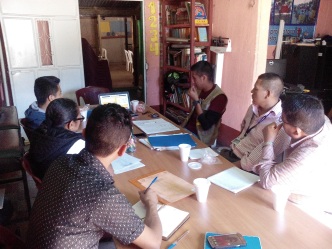 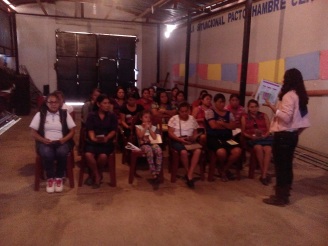 febrero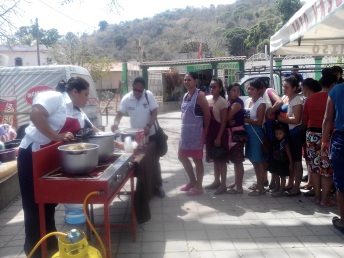 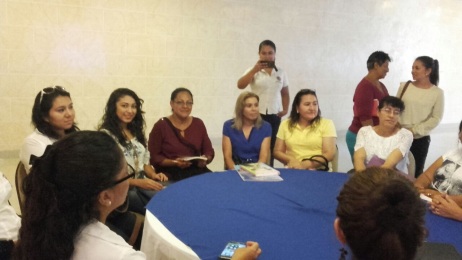 marzo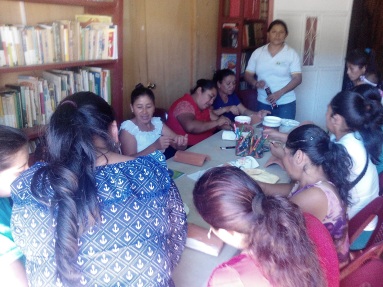 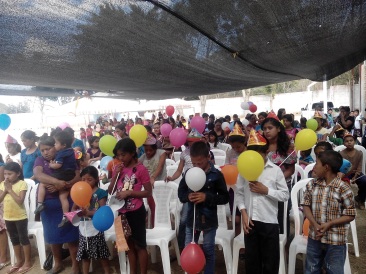 abril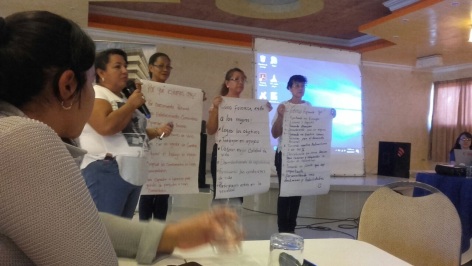 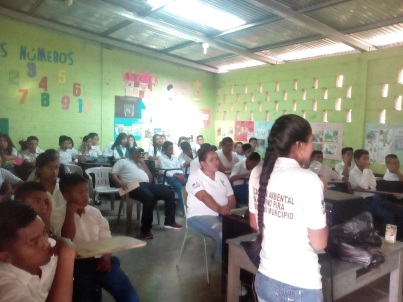 